Картка обліку дитини,занесеної до міського  Банку даних обдарованих дітей«Надія Донеччини» та педагога,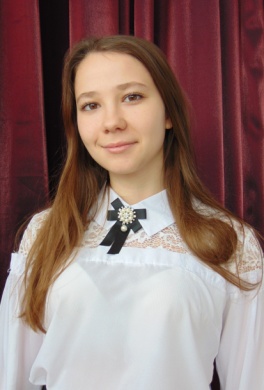 який з нею працює1. Прізвище, ім’я, по батькові дитини	Хоменко Софія Сергіївна 2. Повна дата народження	30 січня 2004 року3. Повна назва навчального закладу, де навчаєтьсяЗагальноосвітня школа І-ІІІ ступенів № 2 Покровської міської ради Донецької області4. Клас навчання 10-А5. Профіль навчання (для старшої школи) історико-філологічний 6. Повна домашня адреса	Донецька область, м. Покровськ, м-н «Південний», б.28, кв.487. Телефон (дитини, батьків) 066-056-95-39, 066-001-44-038. Відомості про батьків (П.І.Б., місце роботи, посада)Батько Хоменко Сергій Вікторович, Укрзалізниця, машиністМати померла 9. Вид обдарованості (інтелектуальна, практично-перетворювальна, художньо-естетична, комунікативно-організаторська, психомоторна (підкреслити)10. Хобі та захоплення дитини Гра на фортепіано, читання книг.  11. Досягнення дитини за 3 навчальні роки (обласний, всеукраїнський, міжнародний рівень)12. Відомості про педагога-наставника дитини (для кожного змагання)- П.І.Б.			Островська Світлана Демидівна- Місце роботи		Загальноосвітня школа І-ІІІ ступенів № 2Покровської міської ради Донецької області - Посада			учитель історії - Педагогічний стаж		5 років- Категорія, звання		спеціаліст другої категорії Керівник закладу		___________________				Н.Д. Ібрагімова(Підпис)					(Прізвище, ініціали)Дата заповнення 17 травня 2019 року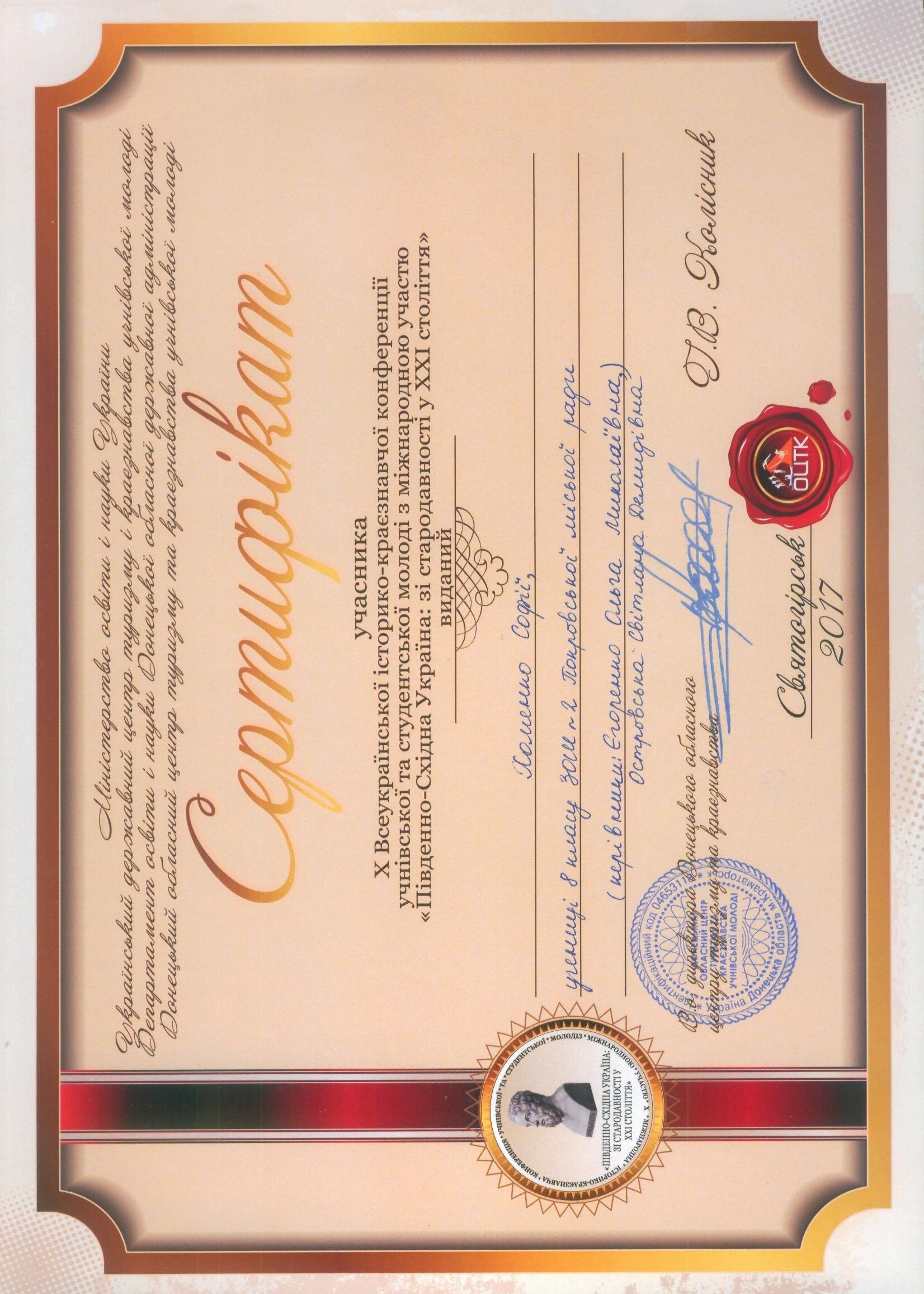 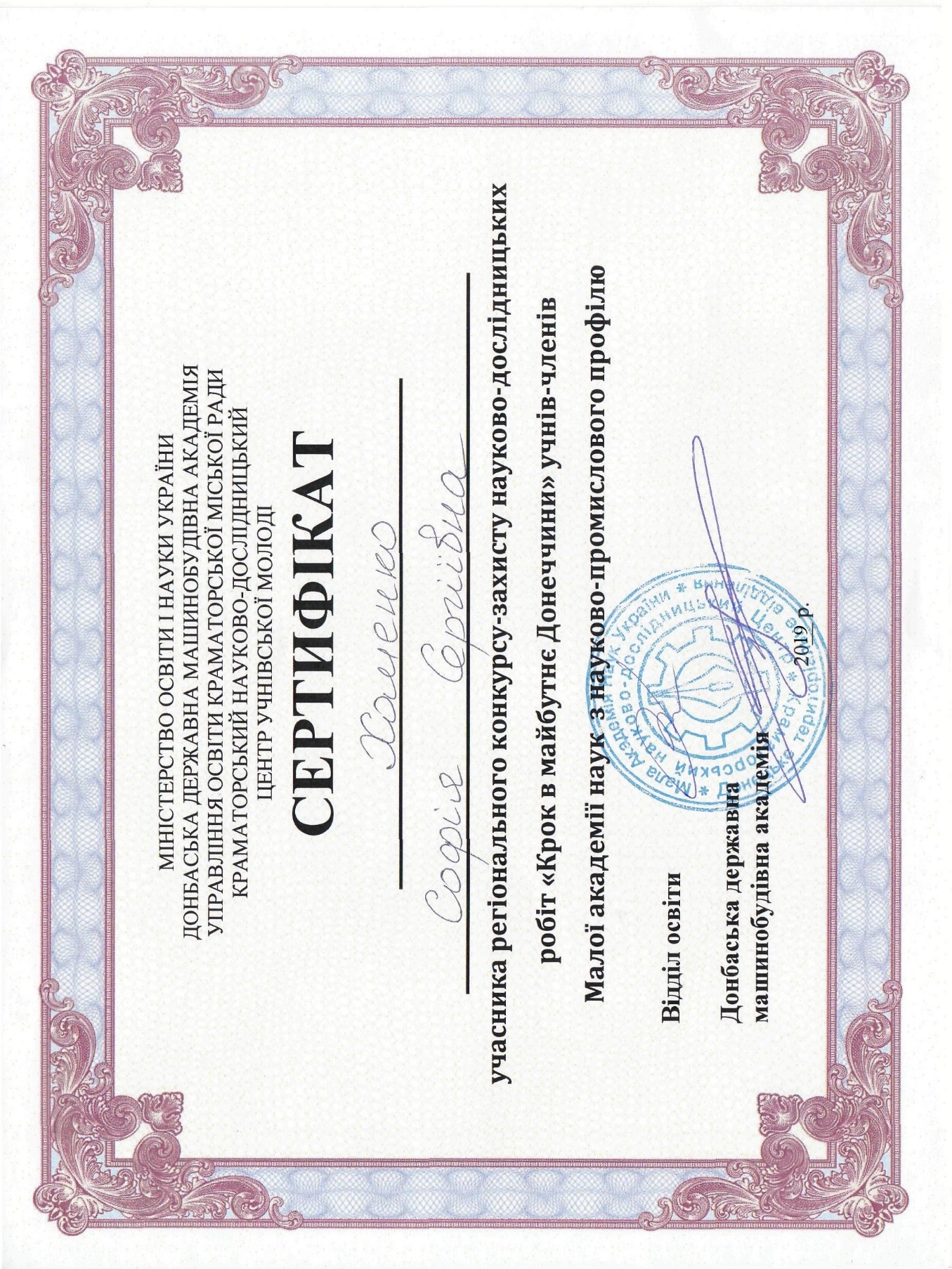 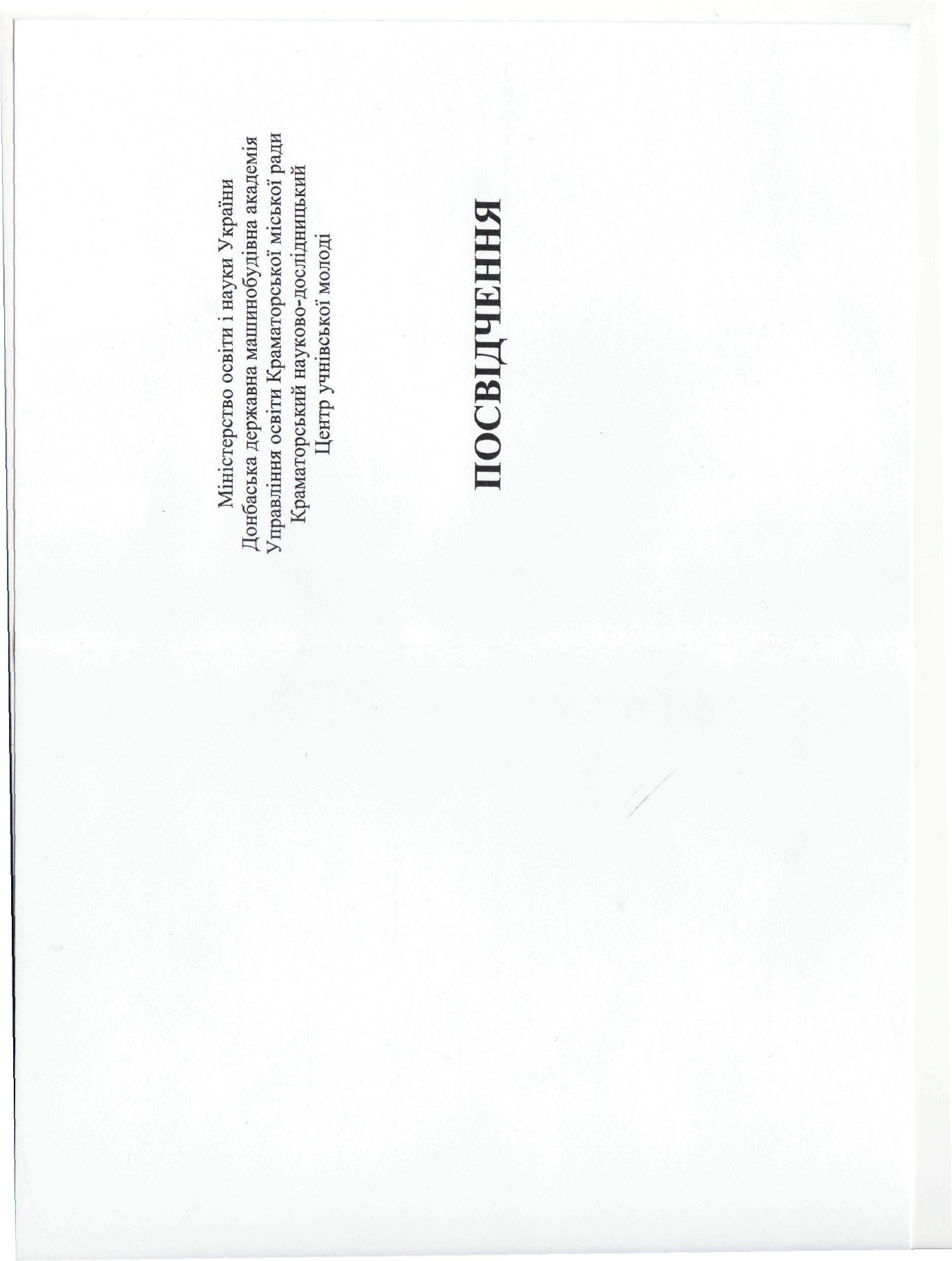 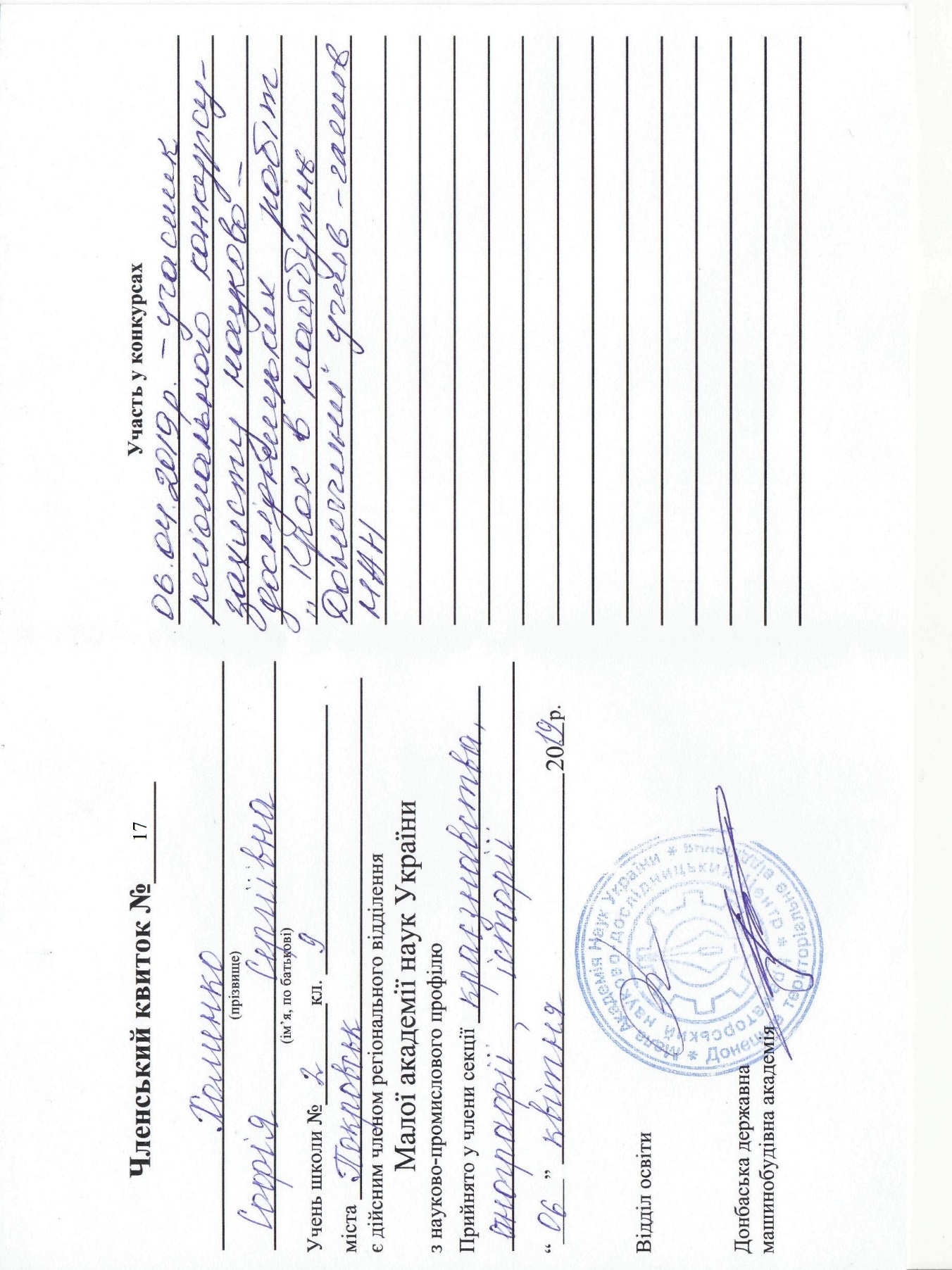 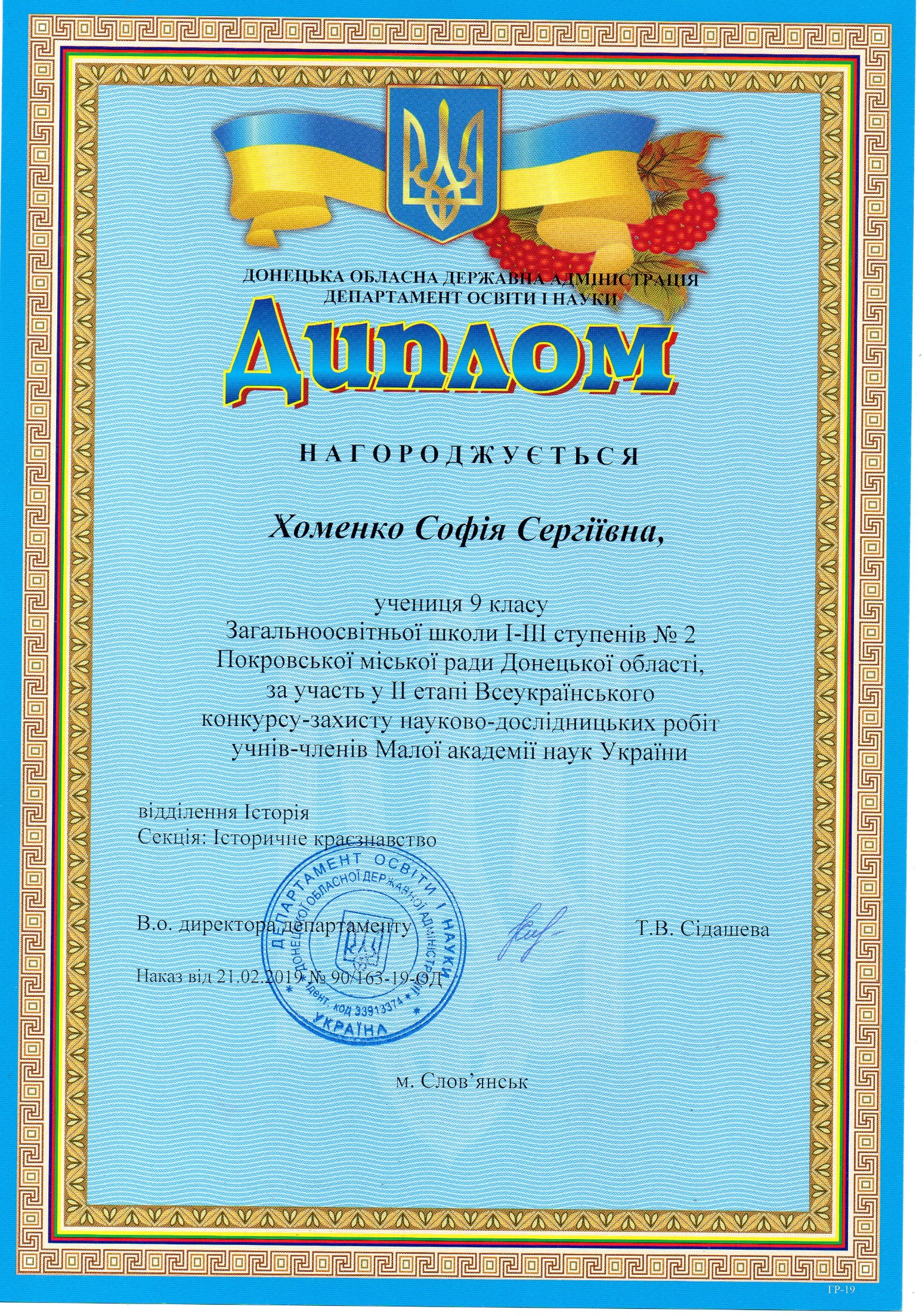 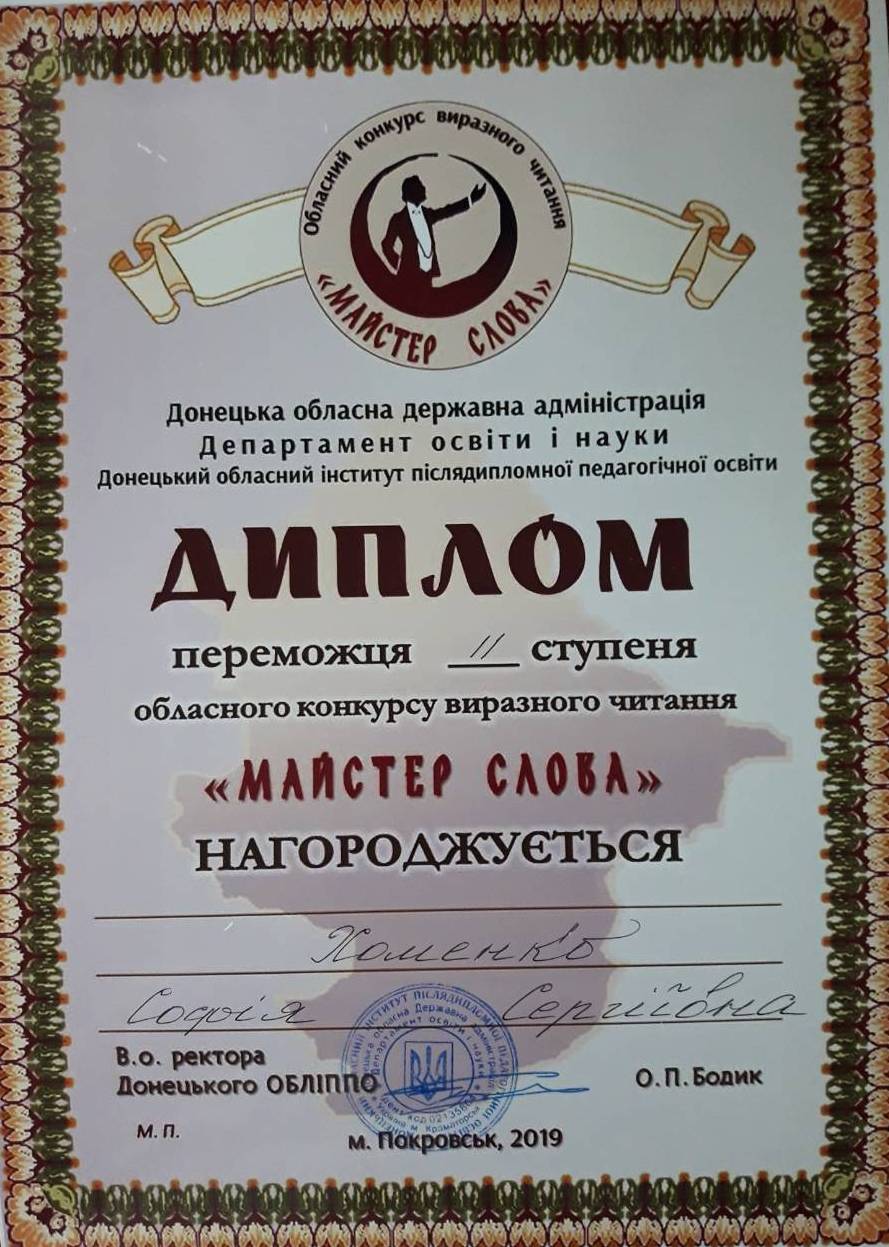 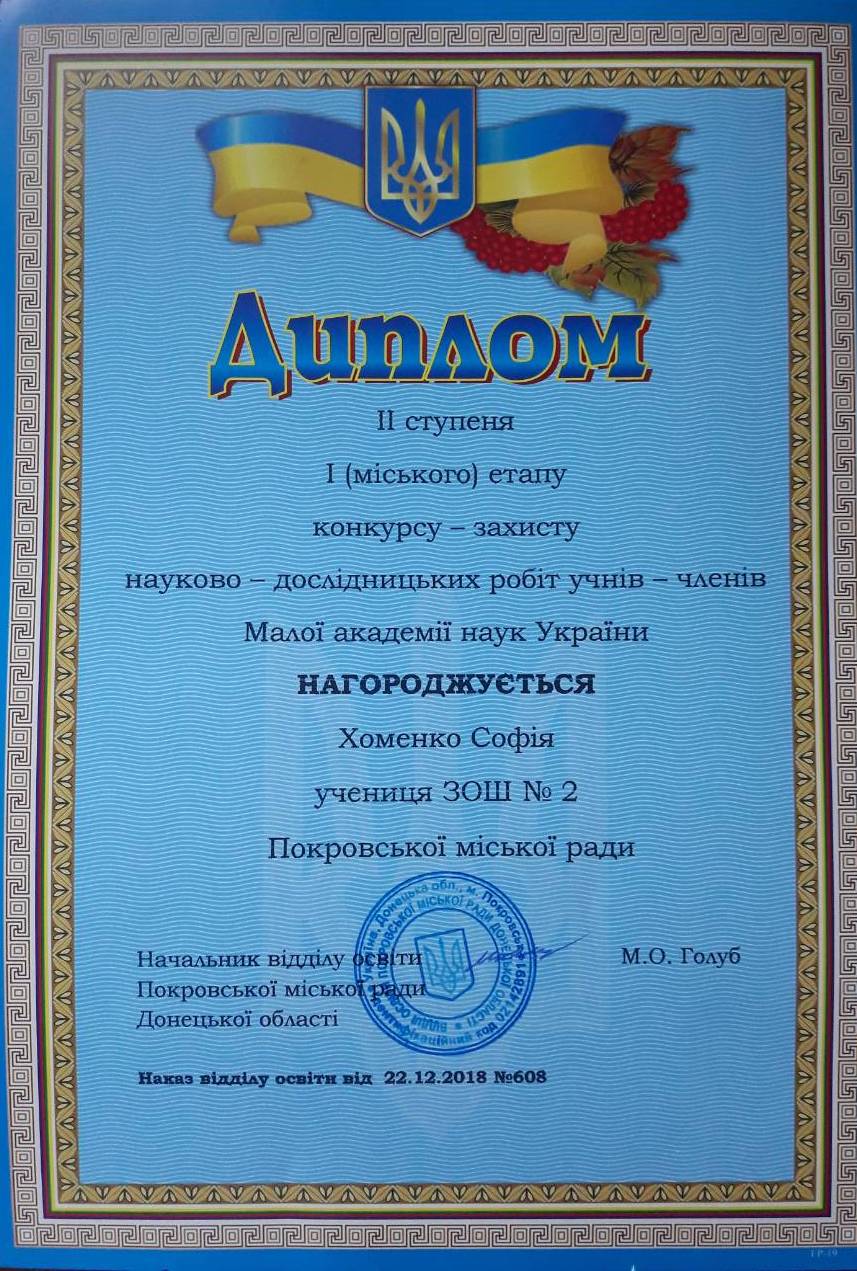 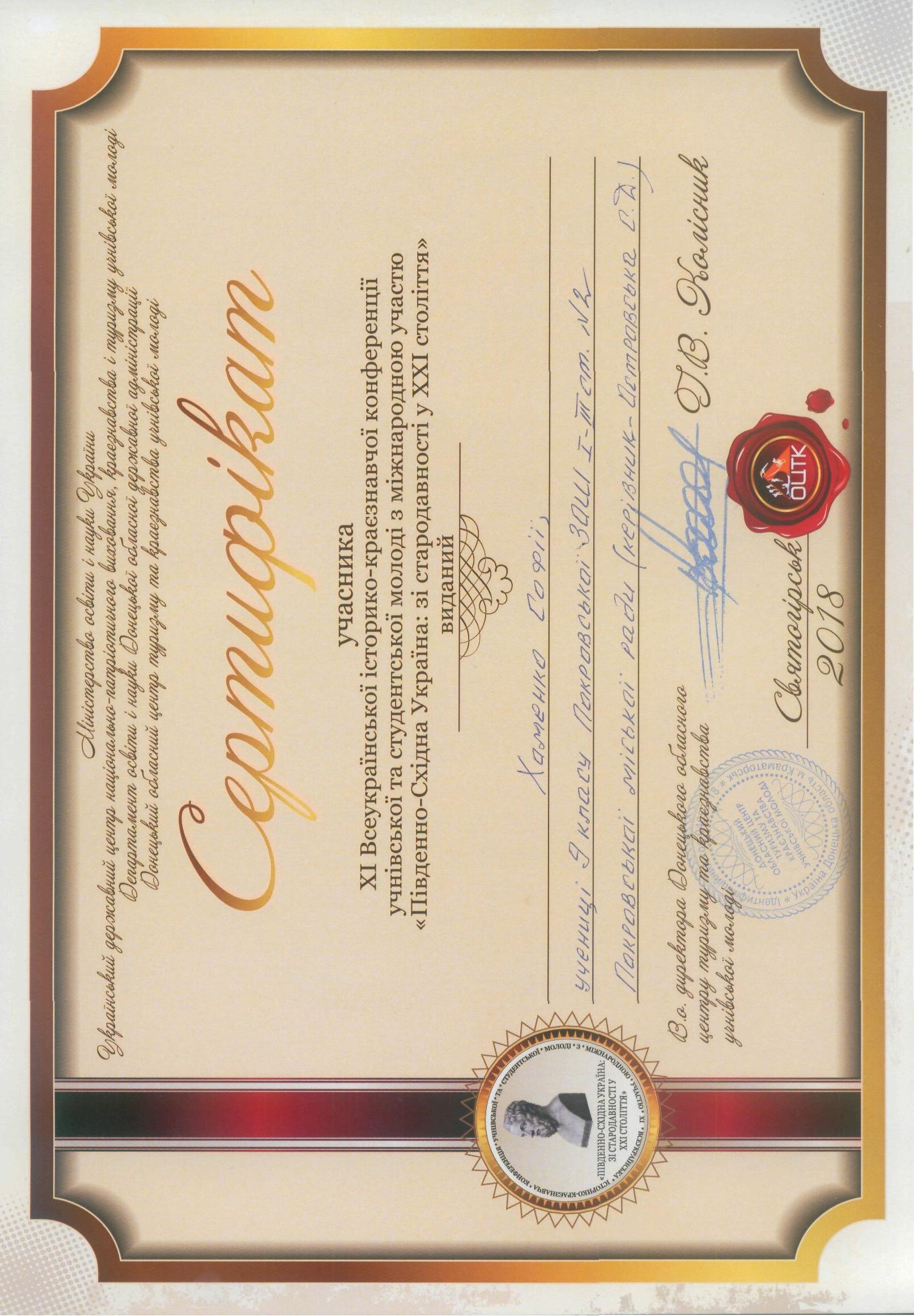 Навчальний рікОбласний рівеньОбласний рівеньВсеукраїнськийВсеукраїнськийМіжнароднийМіжнароднийНазва заходуРезультатНазва заходуРезультатНазва заходуРезультат2017-2018Х Всеукраїнська історико-краєзнавча конференція учнівської       та студентської молоді               з міжнародною участю «Південно-Східна Україна: зі стародавності у ХХІ століття»Сертифікат учасника, публікація2017-2018Всеукраїнський інтерактивний учнівський конкурс юних суспільствознавців «Кришталева сова -2018»Диплом ІІ ступеня2018-2019ІІІ (обласний) етап Всеукраїнської олімпіади з історіїУчасникХІ Всеукраїнська історико-краєзнавча конференція учнівської       та студентської молоді              з міжнародною участю «Південно-Східна Україна: зі стародавності у ХХІ століття»Сертифікат учасника, публікаціяІІ етап конкурсу-захисту науково-дослідницьких робіт учнів-членів Малої академії наук УкраїниУчасникОбласний конкурс виразного читання «Майстер слова» Диплом ІІ ступеня Регіональний конкурс-захист науково-дослідницьких робіт «Крок      в майбутнє Донеччини» учнів-членів Малої академії наук з науково-промислового профілюСертифікат учасника;посвідчення члена регіонального відділення Малої академії наук України           з науково-промислового профілю